SRIJEDA, 26.5.2021. -AK,KH,MD-PROMOTRI SLIKU I OPIŠI JU. SLOŽI REČENICE PREMA POČETNOJ ZADANOJ RIJEČI.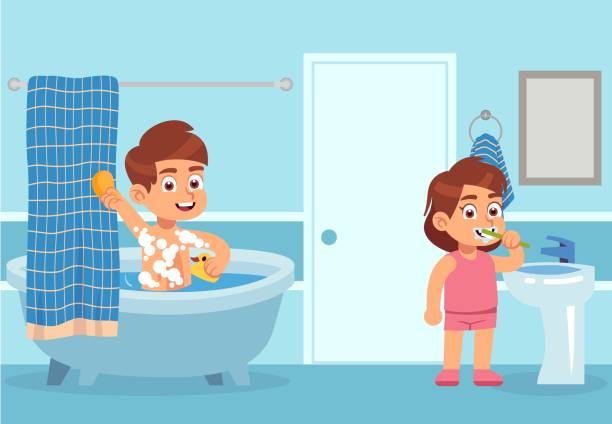 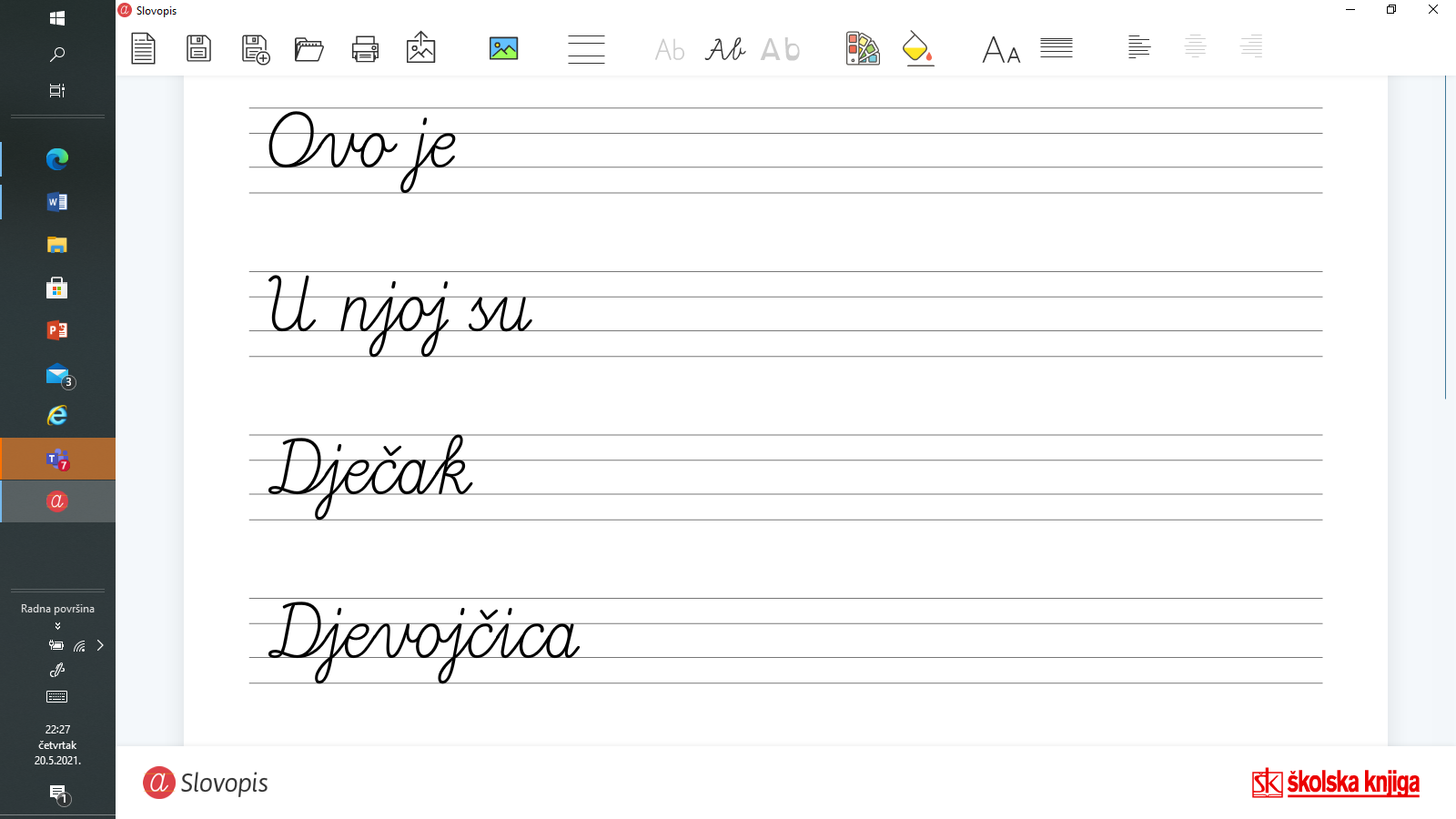 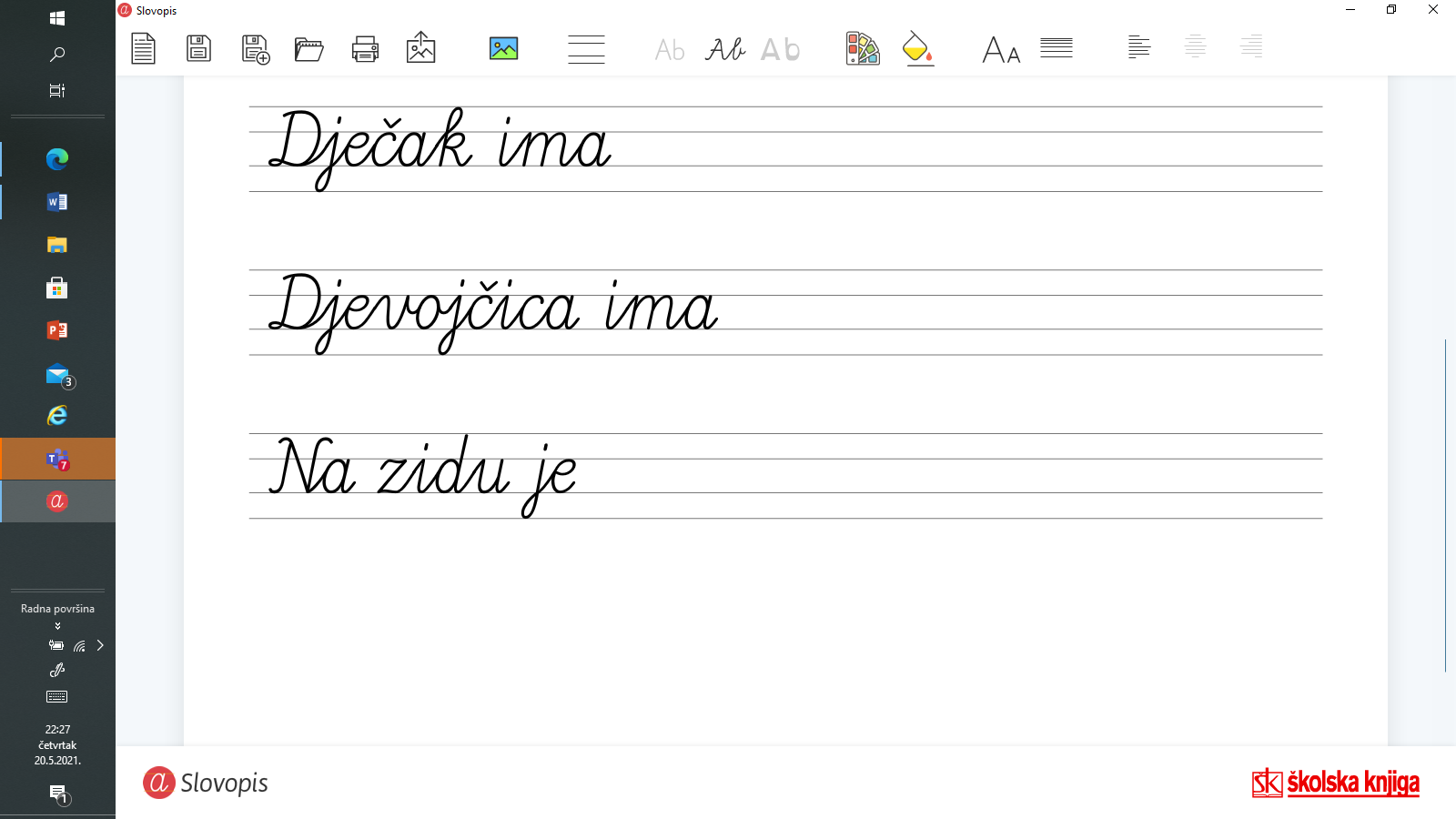 